To download go to gvtc.tcsg.edu/downloadUsername: gvtcPassword: downloadsClick on link need like the picture below.You will need this screen for the Institution Name, Contacts, and Password info.https://gvtc.tcsg.edu/Downloads/Downloads.html 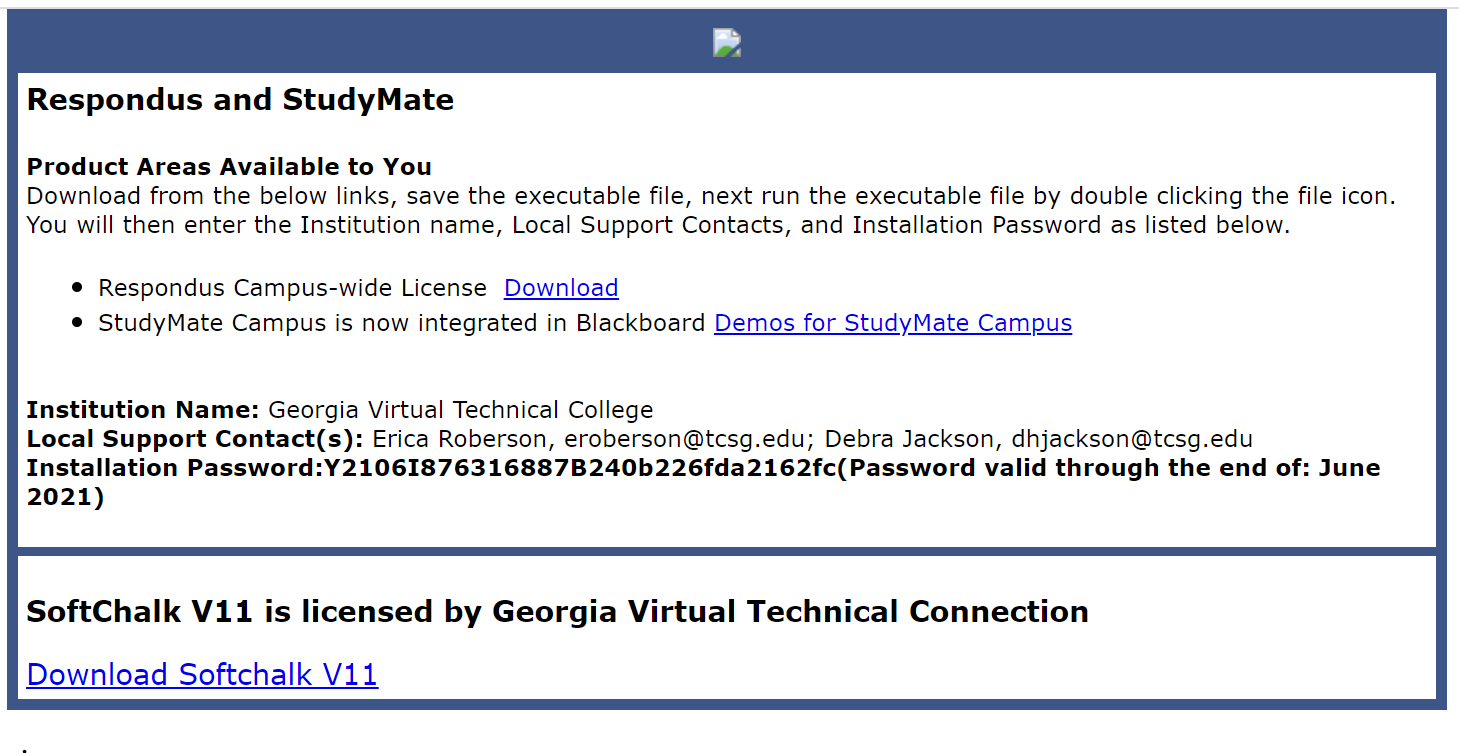 This screen updates, so you need to be sure to go to the link and get each time. 